OBEC KÚTYObecný úrad, Nám. Radlinského 981, 908 01 KútyVÝPIS Z UZNESENÍprijatých na zasadnutí obecného zastupiteľstva obce Kúty, ktoré sa konalo dňa 25.01.2021Uznesenie č. 1/2021 – AObecné zastupiteľstvo berie na vedomie kontrolu uznesení z predchádzajúceho zasadnutia obecného zastupiteľstva.V Kútoch, 26.01.2021							         Ing. Branislav VávraOBEC KÚTYObecný úrad, Nám. Radlinského 981, 908 01 KútyVÝPIS Z UZNESENÍprijatých na zasadnutí obecného zastupiteľstva obce Kúty, ktoré sa konalo dňa 25.01.2021Uznesenie č. 1/2021 – BObecné zastupiteľstvo schvaľuje voľbu Martina Guttu, Juraja Valachoviča, Ing. Branislava Vávru, Henrietu Heskovú a Agnešu Valachovičovú za členov správnej rady neziskovej organizácie Nezábudka Kúty.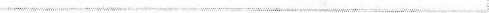 Obecné zastupiteľstvo berie na vedomie výročnú správu neziskovej organizácie Nezábudka Kúty.V Kútoch, 26.01.2021							         Ing. Branislav VávraOBEC KÚTYObecný úrad, Nám. Radlinského 981, 908 01 KútyVÝPIS Z UZNESENÍprijatých na zasadnutí obecného zastupiteľstva obce Kúty, ktoré sa konalo dňa 25.01.2021Uznesenie č. 1/2021 – CObecné zastupiteľstvo schvaľuje  programový rozpočet a rozpočet obce podľa funkčnej ekonomickej klasifikácie na rok 2021 v predloženom znení bez pripomienok. Obecné zastupiteľstvo berie na vedomie stanovisko hlavnej kontrolórky obce k návrhu rozpočtu obce na rok 2021.Obecné zastupiteľstvo berie na vedomie viacročný rozpočet obce na roky 2022 a 2023.V Kútoch, 26.01.2021							         Ing. Branislav VávraOBEC KÚTYObecný úrad, Nám. Radlinského 981, 908 01 KútyVÝPIS Z UZNESENÍprijatých na zasadnutí obecného zastupiteľstva obce Kúty, ktoré sa konalo dňa 25.01.2021Uznesenie č. 1/2021 – DObecné zastupiteľstvo schvaľuje návrh plánu kontrolnej činnosti hlavnej kontrolórky na I. polrok 2021podľa predloženého návrhu bez pripomienok.V Kútoch, 26.01.2021							         Ing. Branislav VávraOBEC KÚTYObecný úrad, Nám. Radlinského 981, 908 01 KútyVÝPIS Z UZNESENÍprijatých na zasadnutí obecného zastupiteľstva obce Kúty, ktoré sa konalo dňa 25.01.2021Uznesenie č. 1/2021 – EObecné zastupiteľstvo schvaľuje, že v prípade žiadosti Rímskokatolíckej cirkvi — farnosť Kúty, súhlasia s odpredajom časti pozemku KN-C parc. č. 402/2 a časti pozemku KN-C parc. č. 403 podľa nového návrhu v GP č. 27/2020 zo dňa 10.6.2020 vyhotoveného Ing. Máriom Antálkom. Navrhli však, že ak by sa plocha upravila na rozmer 9 x 5, t.j. výmera 45 m2 (od vstupnej brány 3,0 m na každú stranu) súhlasia s odpredajom za sumu 25 €/m2, tzn. za celkovú kúpnu cenu 1.125,- €.      V Kútoch, 26.01.2021							         Ing. Branislav VávraOBEC KÚTYObecný úrad, Nám. Radlinského 981, 908 01 KútyVÝPIS Z UZNESENÍprijatých na zasadnutí obecného zastupiteľstva obce Kúty, ktoré sa konalo dňa 25.01.2021Uznesenie č. 1/2021 – FObecné zastupiteľstvo schvaľuje žiadosti o predĺženie doby nájmu nebytových priestorov PEDILAND — Andrea Tománková, bufet na futbalovom štadióne — Martin Procházka, PEDAM - MUDr. Boris Chynoranský a Vladimír Šimek do 31.12.2021.       V Kútoch, 26.01.2021							         Ing. Branislav VávraOBEC KÚTYObecný úrad, Nám. Radlinského 981, 908 01 KútyVÝPIS Z UZNESENÍprijatých na zasadnutí obecného zastupiteľstva obce Kúty, ktoré sa konalo dňa 25.01.2021Uznesenie č. 1/2021 – GObecné zastupiteľstvo schvaľuje poskytnutie jednorazového finančného príspevku Nezábudke n.o. Kúty na zabezpečenie financovania sociálnej a zdravotnej starostlivosti pre obyvateľa Petra Jantusa, nar. 14.7.1957 v zariadení pre seniorov Nezábudka Kúty, n.o., v sume 1.000,EUR, v zmysle žiadosti zo dňa 21.1.2021.V Kútoch, 26.01.2021							         Ing. Branislav VávraOBEC KÚTYObecný úrad, Nám. Radlinského 981, 908 01 KútyVÝPIS Z UZNESENÍprijatých na zasadnutí obecného zastupiteľstva obce Kúty, ktoré sa konalo dňa 25.01.2021Uznesenie č. 1/2021 – HObecné zastupiteľstvo posúva žiadosť firmy STAVEX Plus s.r.o. Závod zo dňa 7.1.2021 na finančnú a stavebnú komisiu.V Kútoch, 26.01.2021							         Ing. Branislav VávraOBEC KÚTYObecný úrad, Nám. Radlinského 981, 908 01 KútyVÝPIS Z UZNESENÍprijatých na zasadnutí obecného zastupiteľstva obce Kúty, ktoré sa konalo dňa 25.01.2021Uznesenie č. 1/2021 – IObecné zastupiteľstvo berie na vedomie - schvaľuje termín nástupu detí do l. ročníka Základnej školy Andreja Radlinského v Kútoch, podľa usmernenia Ministerstva školstva v mesiaci apríl.V Kútoch, 26.01.2021							         Ing. Branislav VávraOBEC KÚTYObecný úrad, Nám. Radlinského 981, 908 01 KútyVÝPIS Z UZNESENÍprijatých na zasadnutí obecného zastupiteľstva obce Kúty, ktoré sa konalo dňa 25.01.2021Uznesenie č. 1/2021 – JObecné zastupiteľstvoI. berie n a vedomieDôvodovú správu k Návrhu na schválenie predloženia žiadosti o finančný príspevok, zabezpečenia realizácie projektu a spolufinancovania projektu: „Výstavba, modernizácia a rekonštrukcia športovej infraštruktúry”.II. schvaľujepredloženie žiadosti o finančný príspevok za účelom realizácie projektu „Obec Kúty realizovaného v rámci programu „Výstavba, rekonštrukcia a modernizácia športovej infraštruktúry” číslo 2020/001 výzvy Fondu na podporu športu, ktorého ciele sú v súlade s platným územným plánom obce Kúty,zabezpečenie realizácie projektu v súlade s podmienkami poskytnutia pomoci,zabezpečenie finančných prostriedkov na spolufinancovanie realizovaného projektu maximálne do výšky 80.000,- EUR (v súlade s podmienkami poskytnutia pomoci).V Kútoch, 26.01.2021							         Ing. Branislav Vávra